नेपाल सरकार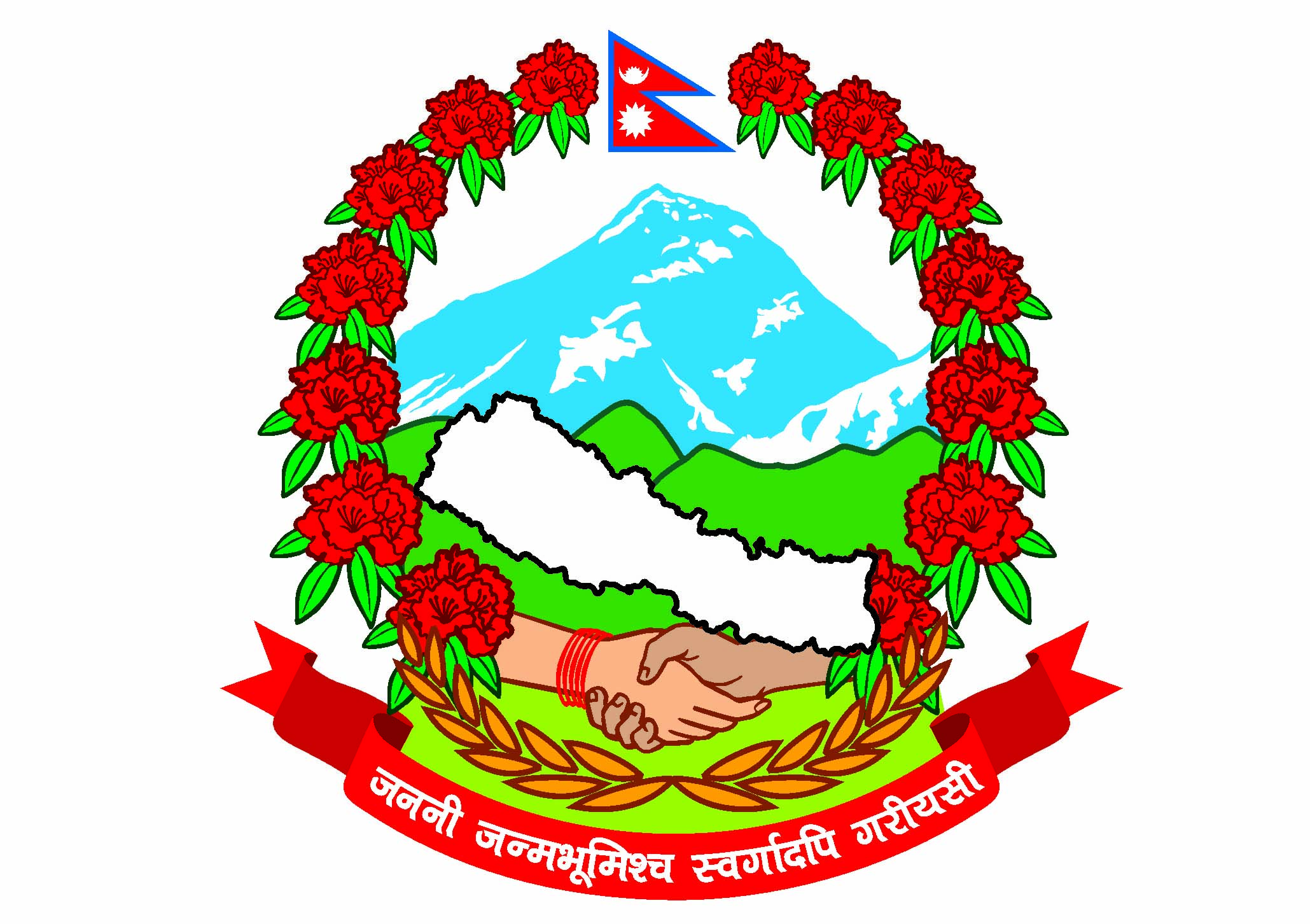 प्रधानमन्त्री तथा मन्त्रिपरिषद्को कार्यालयराजस्व अनुसन्धान विभाग हरिहरभवन, पुल्चोक, ललितपुरमितिः 2077-03-30प्रेस विज्ञप्‍तीभैरहवा गल्ला मण्डी स्थित सोनी ज्वेलर्सका प्रोप्राईटर सुनिल सुनार र निजका सहयोगी अमित परियार समेतले अवैध सुन चोरी पैठारी गरी राजस्व चुहावट तथा अवैध आर्थिक कारोवार गरेको सूचनाको आधारमा रु. 99,05,000।- (अक्षेरुपी उन्नसय लाख पाँच हजार मात्र) नगद तथा कागजात समेत बरामद गरी अनुसन्धान कार्य शुरु गरिएको ।भैरहवा गल्ला मण्डी स्थित सोनी ज्वेलर्सका प्रोप्राईटर सुनिल सुनारले अवैध सुन चोरी निकासी पैठारी गरी राजस्व चुहावट तथा अवैध आर्थिक कारोवार गरेको भन्ने समेतको राजस्व अनुसन्धान विभागमा प्राप्त सूचनाको आधारमा मिति 2076-03-30 गते राजस्व अनुसन्धान कार्यालय बुटवलको टोलिले निज सवार प्रदेश -३/01-023 च 3209 नम्वरको साwनमा भैरहवाबाट बुटवल तर्फ आउदै गर्दा बुटवल स्थित राजमार्ग चौराहाबाट सवारी साधान सहित निजलाई कब्जामा लिई चेकजाँच गर्दा अवैध आर्थिक कारोबार र राजस्व चुहावट गरी लुकाई ल्याउदै गरेको नगद रु. 73,55,000।- बरामद गरी निजको पक्लिहवा स्थित घर र सोनी ज्वेलर्स गल्लामण्डी भैरहवा समेतमा खानतलासी गर्दा उक्त स्थानहरुबाट नगद रु. 25,५0,000।- समेत बरामद भएको । यसरी निज सवार गाडी र घर तथा पसल समेतबाट राजस्व चुहावट गरी अवैध रुपमा राखेको तथा साथैमा ओसार-पासर गरेको अवस्थामा जम्मा रकम रु. 9९,05,000।- (अक्षेरुपी उन्नसय लाख पाँच हजार मात्र) र अवैध आर्थिक कारोबारसंग सम्वन्धित कागजातहरु समेत बरामद गरी  कब्जामा लिई निज सुनिल सुनार र निजका सहयोगी अमित परियार समेतलाई तत्काल पक्राउ गरी राजस्व चुहावट समेतको कसूरमा राजस्व चुहावट (अनुसन्धान तथा नियन्त्रण) ऐन, 2052 (संसोधन सहित) बमोजिम अनुसन्धान कार्य शुरु गरिएको । सूचना अधिकारीराजस्व अनुसन्धान विभाग